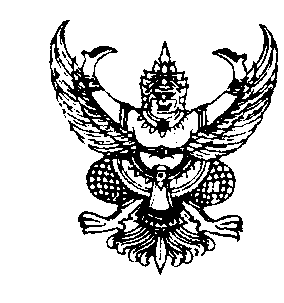 ประกาศองค์การบริหารส่วนตำบลเกาะเปาะเรื่อง ประกาศใช้ข้อบัญญัติองค์การบริหารส่วนตำบลเกาะเปาะเรื่อง  ตลาด สถานที่จำหน่ายอาหารและสถานที่สะสมอาหาร พ.ศ. 2564……………………………………………………………………..		ตามที่สภาองค์การบริหารส่วนตำบลเกาเปาะ ได้มีมติเห็นชอบร่างข้อบัญญัติองค์การบริหารส่วนตำบลเกาะเปาะ เรื่อง ตลาด สถานที่จำหน่ายอาหารและสถานที่สะสมอาหาร พ.ศ.2564 ในคราวประชุมสมัยสามัญ สมัยที่ 4 ครั้งที่1 เมื่อวันที่ 14 ธันวาคม พ.ศ.2563 และนายอำเภอหนองจิกได้อนุมัติ             ให้ประกาศใช้ตามหนังสือ อำเภอหนองจิก ที่ปน 0023.17/0540 ลงวันที่ 29 มกราคม พ.ศ.2564     มาแล้วนั้น		อาศัยอำนาจตามความพระราชบัญญัติสภาตำบล และองค์การบริหารส่วนตำบล พ.ศ.2537 แก้ไขเพิ่มเติม (ฉบับที่ 7 ) พ.ศ.2562 มาตรา 71 และ พระราชบัญญัติการสาธารณสุข พ.ศ.2535         และพระราชบัญญัติรักษาความสะอาด และความเป็นระเบียบเรียบร้อยของบ้านเมือง พ.ศ.2535       องค์การบริหารส่วนตำบลเกาะเปาะ จึงขอประกาศใช้ข้อบัญญัติองค์การบริหารส่วนตำบลเกาะเปาะ         เรื่อง ตลาด สถานที่จำหน่ายอาหาร และสถานที่สะสมอาหาร พ.ศ.2564 เพื่อให้ประชาชนได้ทราบโดยทั่วกัน                        ทั้งนี้ให้ใช้บังคับเขตองค์การบริหารส่วนตำบลเกาะเปาะ เมื่อพ้นกำหนดเจ็ดวันนับตั้งแต่วันที่ได้รับประกาศ		    ประกาศ ณ วันที่  29  มกราคม  2564        (นายอิทธิกร  ต่วนปูเตะ)             นายกองค์การบริหารส่วนตำบลเกาะเปาะ